新 书 推 荐中文书名：《卡尔宏博士的老鼠实验：一位著名科学家、啮齿动物的敌托邦和人类未来的奇异故事》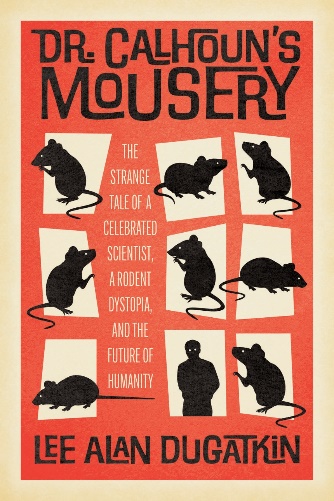 英文书名：DR. CALHOUN'S MOUSERY: The Strange Tale of a Celebrated Scientist, a Rodent Dystopia, and the Future of Humanity作    者：Lee Alan Dugatkin出 版 社：University of Chicago Press代理公司：ANA/Jessica页    数：240页出版时间：2024年10月代理地区：中国大陆、台湾审读资料：电子稿类    型：动物与人内容简介：这部充满奇幻色彩的传记呈现了一位科学家及其工作的故事，他通过构建老鼠乌托邦，对人口过剩可能带来的灾难进行了深刻的探讨。这是一场前所未有的实验。起初，它是一个乌托邦式的环境，老鼠们享受着奢华的住所、充足的食物和水源，免受疾病和天敌的侵扰。然而，随着时间的推移，这个理想世界逐渐变成了老鼠的地狱。科普作家和动物行为学家李·艾伦·杜加金（Lee Alan Dugatkin）向读者介绍了啮齿动物研究专家约翰·邦帕斯·卡尔宏（John Bumpass Calhoun）的奇特工作。在这个扣人心弦的故事中，杜加金讲述了一位生态学家如何转变为心理学家、未来学家，并在20世纪60、70年代的文化背景下成为科学界的明星人物。随着人们对卡尔宏的老鼠乌托邦越来越感兴趣，他受到了城市规划者的追捧，从汤姆·沃尔夫（Tom Wolfe）的犀利小说到儿童读物《弗里斯比夫人和尼姆的老鼠》（Mrs. Frisby and the Rats of NIMH），无不体现了他的才华。他受邀参加英国皇家学会和罗马教皇的会议，并在提出控制论下的全球大脑时受到重视——这比其他人实现互联网的构想早了十年。读者将看到卡尔宏的实验——像“25号宇宙”这样的啮齿动物公寓——是如何导致他提出“行为沉沦”的概念，并对公共政策讨论产生实际影响的。在卡尔宏的鼠类社会中，过度繁殖导致性冲动的丧失、母性关怀的缺失，以及包括“漂亮老鼠”在内的自动化阶层的出现，他们花费大量时间打扮自己，而回避社交。卡尔宏——及其追随者——认为这种老鼠种群的崩溃预示着人类世界人口过剩的恶果。杜加金利用以前未曾发表过的档案研究以及对卡尔宏家人和前同事的采访，对这位迷人的科学人物进行了精彩的叙述。基于卡尔宏博士的实验，他探讨了科学研究不断演变的性质，并深入挖掘了动物行为研究能给我们带来哪些启示。作者简介：李·艾伦·杜加金（Lee Alan Dugatkin）是路易斯维尔大学生物系的动物行为学家、进化生物学家和科学史学家，他的主要研究兴趣是社会行为的演变。他发表了150多篇论文，撰写或合著了多部书籍，包括《利他主义方程式：七位科学家寻找善的起源》（The Altruism Equation: Seven Scientists Search for the Origins of Goodness）。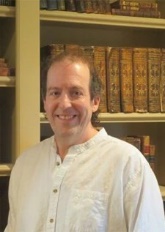 媒体评价：“威廉·布莱克（William Blake）从一粒沙子中看到了世界。约翰·卡尔宏在一只老鼠身上看到了世界——为老鼠建造的乌托邦式公寓！杜加金对卡尔宏的研究进行了精彩、快节奏的描述，带领我们进行了一次旋风式的旅行，沿途还参观了伦敦皇家学会、梵蒂冈和华盛顿特区。杜加金既博学又生动，他的书令人难以抗拒。”——爱德华·多尼克（Edward Dolnick）《机械宇宙》（The Clockwork Universe）和《诸神之书》（The Writing of the Gods）的作者“这本书以引人入胜的笔触重现了几乎被人遗忘的行为人口生物学家约翰·卡尔宏的生平与工作，他发现了啮齿动物的拥挤综合征和社会病理学，在当时对人类人口增长的后果产生了深远的跨学科影响。本书是对行为生物学领域进行批判性、学术性传记和历史分析的杰作。” ——伯特·霍尔多布勒（Bert Hölldobler），普利策奖获奖作品《蚂蚁》（The Ants）的合著者《卡尔宏博士的老鼠实验： 一位著名科学家、啮齿动物的敌托邦和人类未来的奇异故事》前言引言1. 我们去看鸟2. 在监护下3. 老鼠的私生活4. 鼠人5. 标记入侵6. 窥探恐慌的诱因7. 老鼠不是人，但……8. 病态的团结9. 奇思妙想的人10. 锁在象牙塔里的疯狂知识分子的咆哮11. 25号宇宙中的漂亮群体12. NIMH中（真实的？）的老鼠13. 死亡平方14. 我提议把老鼠变成猩猩15. 老鼠出演日本电影16. 啮齿动物是人类生存的关键17. 围拢过来，我的老鼠们后记致谢注释索引感谢您的阅读！请将反馈信息发至：版权负责人Email：Rights@nurnberg.com.cn安德鲁·纳伯格联合国际有限公司北京代表处北京市海淀区中关村大街甲59号中国人民大学文化大厦1705室, 邮编：100872电话：010-82504106, 传真：010-82504200公司网址：http://www.nurnberg.com.cn书目下载：http://www.nurnberg.com.cn/booklist_zh/list.aspx书讯浏览：http://www.nurnberg.com.cn/book/book.aspx视频推荐：http://www.nurnberg.com.cn/video/video.aspx豆瓣小站：http://site.douban.com/110577/新浪微博：安德鲁纳伯格公司的微博_微博 (weibo.com)微信订阅号：ANABJ2002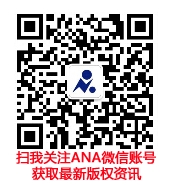 